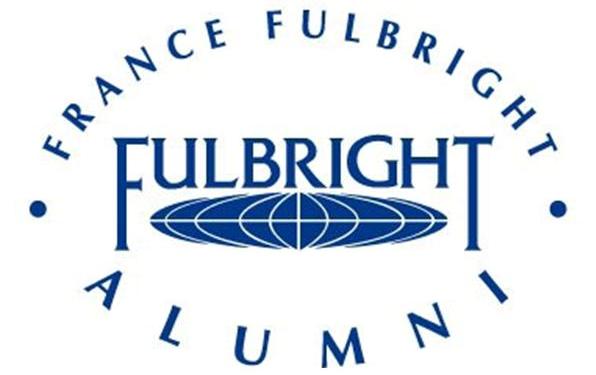 TÉMOIGNAGEPatrice MONIZEtudiant Fulbright 2009-2010
Institution d'accueil aux Etats-Unis : Alvin Ailey Dance School à Manhattan
Discipline : Danse« Je pense que mon plus beau souvenir restera mon arrivée à l'aéroport JFK de New York, c'était bizzare, comme un rêve, je n'y croyais pas, c'était la première fois que je venais aux Etats-Unis et j'étais ce jour-là vraiment sur un nuage ! Je revoyais derrière moi tout ce travail pour en arriver là, tous ces obstacles surmontés, et j'en fus très fier. Ensuite, le trajet pour nous rendre chez nous, car je n'ai pas fait ce voyage seul, j'étais accompagné de Leïla, ma fiancée, danseuse également et aussi reçue chez Alvin Ailey School; nous étions étonnés par tout: les rues, les maisons, les voitures, l'environnement, ça faisait drôle de se dire qu'on était à New York ! Puis la traversée du pont de Brooklyn pour nous rendre à Manhattan, d'où il y a une magnifique vue de la ville, c'était vraiment incroyable !

Un des plus beaux moments a aussi été la découverte de Broadway à Manhattan, cette avenue est particulièrement importante pour nous danseurs, ce fut un choc de découvrir ça, comme dans les films ! L'immensité de cette ville, de ces buildings, tous ces gens, toute cette agitation, c'était trop ! Je n'en revenais pas !
Tous ces taxis, toutes ces lumières, c'est vraiment l'avenue à Manhattan qui nous rappelle où on est, dans une des plus belles et immenses villes que l'homme n’ait jamais construit. 
 
Nous avons ensuite pris un cours au Broadway Dance Center afin d'être en forme pour la rentrée et là, le choc ! C'était super dur, très rapide, on s'est rendu compte que d'être là allait nous apporter beaucoup de choses, que le challenge était grand, ça m'a effrayé mais en même temps vraiment motivé ! »